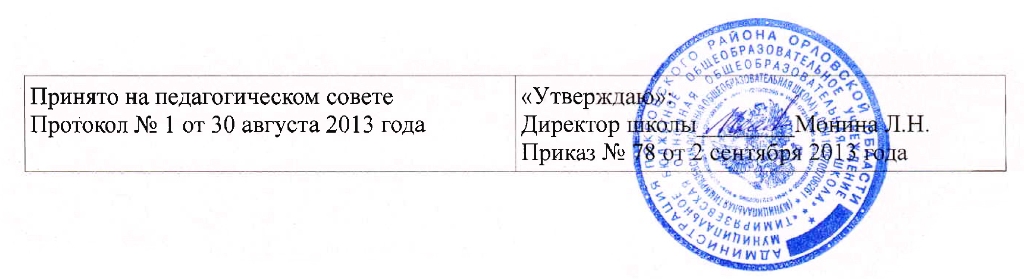 ПОЛОЖЕНИЕо дежурстве учащихся по школе
I. Цели и задачи

Цель – развитие самоуправления в школьном коллективе и навыков самообслуживания.

Главная задача дежурства по школе – обеспечить порядок, безопасность учащихся и сохранность школьного имущества.

II. Общая организация дежурства по школе

Дежурство по школе осуществляется ученическими коллективами по утвержденному графику в течение недели.

График дежурства утверждается директором и доводится до сведения всех обучающихся.

Смена дежурства проходит в понедельник на рабочей линейке.

Контроль за дежурством осуществляет дежурный учитель.

III. Обязанности дежурных по школе

Дежурные обязаны:Принимая дежурство от предыдущей бригады, тщательно проверить состояние коридоров и находящегося там имущества.Дежурные обязаны являться на дежурство за 30 минут до начала занятий и находится до конца смены.Дежурные следят за порядком и своевременно сообщают обо всех нарушениях дежурному учителю или администрации школы.Дежурный обязан делать замечания, если видит, что происходит нарушение порядка.Дежурные обеспечивают сохранение чистоты в коридорах (пол и стены) на переменах и на уроках.В конце смены дежурные проверяют сохранное состояние закрепленной территории, в том числе стендов, тюли, стен.В случае необходимости дежурные подают звонки.

IV. Права дежурныхДежурный имеет право сделать замечание любому ученику, нарушающему порядок и поставить вопрос о его наказании.Дежурный имеет право на опоздание на урок, если это связано с его обязанностями.
V. Передача дежурстваПередача дежурства происходит 1 раз в неделю в понедельник на рабочей линейке.При передаче присутствуют дежурные учителя и учащиеся школы.Дежурство передается сразу, если у принимающей стороны нет замечаний.Если у принимающего дежурство класса есть замечания, то сдающая дежурство бригада обязана их устранить.
VI. Оценка дежурстваОценка дежурства происходит ежедневно как со стороны дежурного учителя, в отношении каждого дежурного, так и со стороны администрации при подведении итогов и передаче дежурства.По итогам недели даётся общая оценка дежурства.

VII. Меры наказания недобросовестных дежурныхЕсли дежурные плохо дежурили, они могут быть назначены на повторный срок дежурства.